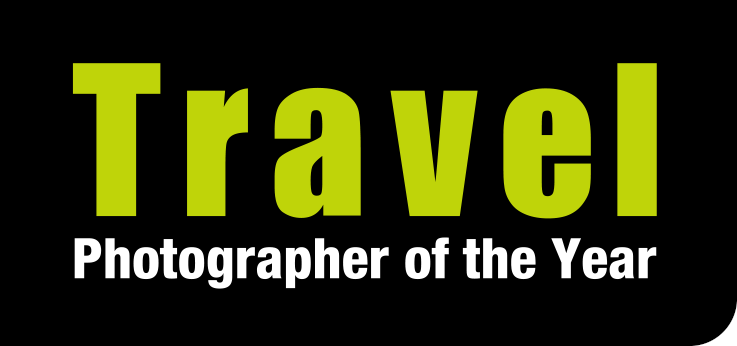 March 26 2019 - for immediate releaseTRAVEL PHOTOGRAPHER OF THE YEAR FLIES INTO LONDONFREE OPEN-AIR EXHIBITION OF WORLD-CLASS IMAGES, MARCH 28-APRIL 30London gains a stunning, FREE, open-air photography attraction this week when the latest winning images from the global Travel Photographer of the Year awards go on display this Thursday, March 28, at London Bridge City SE1 2DB - adjacent to City Hall and the Scoop and opposite the Tower of London. This fascinating, vibrant and evocative exhibition of world-class contemporary travel photography will be viewable 24 hours a day and run until April 30. The exhibition is the first public showing of the winning shots from the 2018 Travel Photographer of the Year competition (TPOTY). Amateur and professional photographers from 142 countries submitted over 20,000 images, and photographers from 22 countries feature amongst the winners. The 2019 TPOTY awards open on April 11. Shot on everything from high-end mobile phones to professional cameras, the exhibited images present a glorious, intriguing, at times poignant, thought-provoking view of this planet and its human and wild inhabitants. Exhibition visitors can vote for their favourite image online at tpoty.photo, and everybody who votes will be entered into a draw for the chance to win a range of prizes including a one-day private photography lesson with TPOTY founder Chris Coe, an Alondra Traveller or Halcon Traveller jacket from Páramo and a meal for four people at DimT’s flagship London Bridge restaurant.In addition, Travel Photographer of the Year and Photo Iconic are staging a series of low-cost photowalks and workshops around the Tower Bridge/the Scoop area, bookable via www.tpoty.com. These range from £20, 1½ hour London Photowalks and evening City Lights Photowalks to a one-day ‘Get Off Auto, Get Creative’ beginners’ photography workshop. Fujifilm is bringing some of their latest cameras for participants to try, Swarovski Optik is providing binoculars to give a new perspective on this highly photogenic location and photowalk and workshop participants receive a generous 40% discount voucher for DimT’s London Bridge restaurant. For more information on the exhibition or the 2019 Travel Photographer of the Year awards please visit www.tpoty.com. EndsFor media enquiries please contact Karen Coe at Travel Photographer of the Year on +44(0) 7540 725821 or email press@tpoty.com Images are available to accompany this story – please visit the Winners’ Galleries on tpoty.com to view the images, then let us know which shots you would like, and we will provide them in high-res or as files for web galleries, along with captions. You can also download a document with thumbnails of the winning images and image request numbers here.Travel Photographer of the Year was founded in 2003 and rapidly became one of the world’s leading travel photography awards. We accept entries from amateur, semi-pro and professional photographers of all ages and from all countries. We have received entries from photographers in more than 140 countries and, to date, our oldest entrant has been 88 years old, the youngest just five. 